      NARAVOSLOVNA URICA                                                                                                                                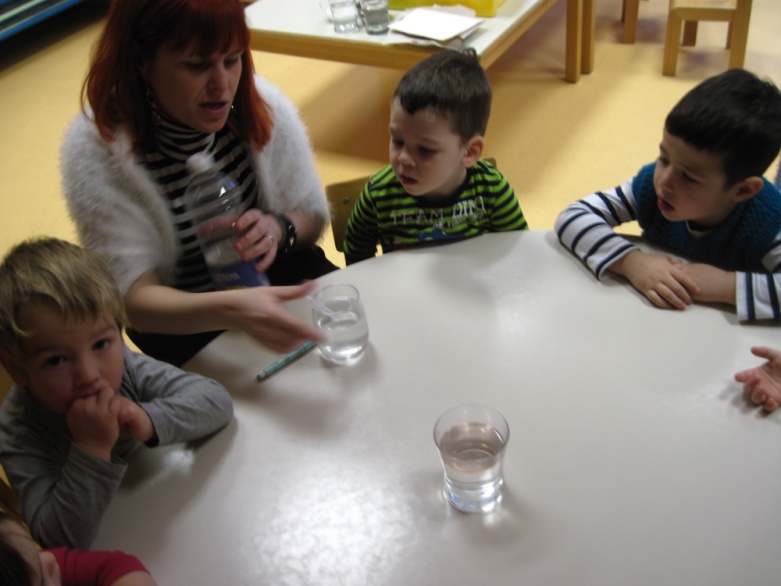 POSLUŠAMO NAVODILA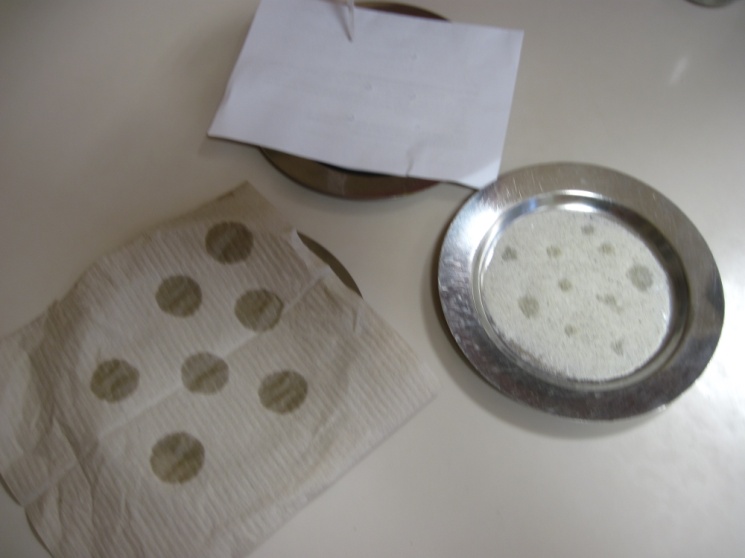 S KAPALKO KAPLJAMO KAPLJICE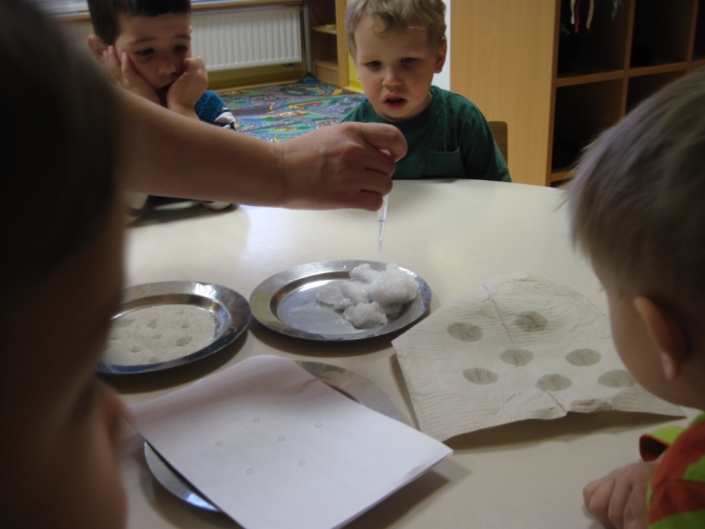 